Please send the completed questionary by e-mail to gilles.weidmann@fibl.org.Thank you very much!Feedback Form for Validators of the African Organic Agriculture Training Manual Feedback Form for Validators of the African Organic Agriculture Training Manual Feedback Form for Validators of the African Organic Agriculture Training Manual Feedback Form for Validators of the African Organic Agriculture Training Manual Feedback Form for Validators of the African Organic Agriculture Training Manual Feedback Form for Validators of the African Organic Agriculture Training Manual 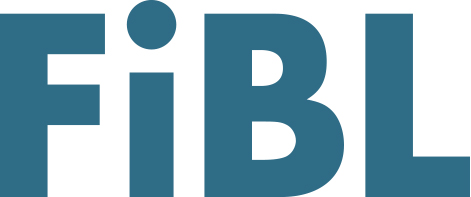 The validation aims at collecting feedback from trainers throughout Africa after having worked in trainings with the African Organic Agriculture Training Manual and its tools. Thoroughly filled out forms will help us to improve the training materials. The editorial team will carefully examine all feedbacks. Relevant feedbacks will be acknowledged in the imprint of the training manual and on the website www.organic-africa.net. Please read all the questions first before filling-in the answers. The questionary will take you about 1 hour to fill out. The editorial team thanks you very much for your collaboration and hopes that the training materials support your work and contribute in promoting of organic agriculture in ! If you have questions about the feedback process please contact gilles.weidmann@fibl.org.The validation aims at collecting feedback from trainers throughout Africa after having worked in trainings with the African Organic Agriculture Training Manual and its tools. Thoroughly filled out forms will help us to improve the training materials. The editorial team will carefully examine all feedbacks. Relevant feedbacks will be acknowledged in the imprint of the training manual and on the website www.organic-africa.net. Please read all the questions first before filling-in the answers. The questionary will take you about 1 hour to fill out. The editorial team thanks you very much for your collaboration and hopes that the training materials support your work and contribute in promoting of organic agriculture in ! If you have questions about the feedback process please contact gilles.weidmann@fibl.org.The validation aims at collecting feedback from trainers throughout Africa after having worked in trainings with the African Organic Agriculture Training Manual and its tools. Thoroughly filled out forms will help us to improve the training materials. The editorial team will carefully examine all feedbacks. Relevant feedbacks will be acknowledged in the imprint of the training manual and on the website www.organic-africa.net. Please read all the questions first before filling-in the answers. The questionary will take you about 1 hour to fill out. The editorial team thanks you very much for your collaboration and hopes that the training materials support your work and contribute in promoting of organic agriculture in ! If you have questions about the feedback process please contact gilles.weidmann@fibl.org.The validation aims at collecting feedback from trainers throughout Africa after having worked in trainings with the African Organic Agriculture Training Manual and its tools. Thoroughly filled out forms will help us to improve the training materials. The editorial team will carefully examine all feedbacks. Relevant feedbacks will be acknowledged in the imprint of the training manual and on the website www.organic-africa.net. Please read all the questions first before filling-in the answers. The questionary will take you about 1 hour to fill out. The editorial team thanks you very much for your collaboration and hopes that the training materials support your work and contribute in promoting of organic agriculture in ! If you have questions about the feedback process please contact gilles.weidmann@fibl.org.The validation aims at collecting feedback from trainers throughout Africa after having worked in trainings with the African Organic Agriculture Training Manual and its tools. Thoroughly filled out forms will help us to improve the training materials. The editorial team will carefully examine all feedbacks. Relevant feedbacks will be acknowledged in the imprint of the training manual and on the website www.organic-africa.net. Please read all the questions first before filling-in the answers. The questionary will take you about 1 hour to fill out. The editorial team thanks you very much for your collaboration and hopes that the training materials support your work and contribute in promoting of organic agriculture in ! If you have questions about the feedback process please contact gilles.weidmann@fibl.org.The validation aims at collecting feedback from trainers throughout Africa after having worked in trainings with the African Organic Agriculture Training Manual and its tools. Thoroughly filled out forms will help us to improve the training materials. The editorial team will carefully examine all feedbacks. Relevant feedbacks will be acknowledged in the imprint of the training manual and on the website www.organic-africa.net. Please read all the questions first before filling-in the answers. The questionary will take you about 1 hour to fill out. The editorial team thanks you very much for your collaboration and hopes that the training materials support your work and contribute in promoting of organic agriculture in ! If you have questions about the feedback process please contact gilles.weidmann@fibl.org.The validation aims at collecting feedback from trainers throughout Africa after having worked in trainings with the African Organic Agriculture Training Manual and its tools. Thoroughly filled out forms will help us to improve the training materials. The editorial team will carefully examine all feedbacks. Relevant feedbacks will be acknowledged in the imprint of the training manual and on the website www.organic-africa.net. Please read all the questions first before filling-in the answers. The questionary will take you about 1 hour to fill out. The editorial team thanks you very much for your collaboration and hopes that the training materials support your work and contribute in promoting of organic agriculture in ! If you have questions about the feedback process please contact gilles.weidmann@fibl.org.1. General information1. General informationDate:Date:1.1. Validating organization1.1. Validating organization1.1. Validating organization1.1. Validating organization1.1. Validating organization1.1. Validating organization1.1. Validating organizationName of the organization:Address:Country:E-mail:Website:Website:Physical locations:Type of organization:  Training Center  Training Center  Farmer Organization, e.g. National Organic Agriculture Movement Farmer Organization, e.g. National Organic Agriculture Movement Farmer Organization, e.g. National Organic Agriculture Movement Farmer Organization, e.g. National Organic Agriculture MovementType of organization:  Advisory Service  Advisory Service  Certification Agency Certification Agency Certification Agency Certification AgencyType of organization:  Agricultural School  Agricultural School  Trading Company Trading Company Trading Company Trading CompanyType of organization:  University  University  other (please specify):       other (please specify):       other (please specify):       other (please specify):      Main purposes of the organization: Main agro-ecological areas of trainings: Organic Agriculture Sustainable Agriculture Sustainable Agriculture Sustainable Agriculture Sustainable Agriculture Sustainable AgricultureMain agro-ecological areas of trainings: Conservation Agriculture other (please specify):       other (please specify):       other (please specify):       other (please specify):       other (please specify):      Number of trainees per year:Profile of trainers: Trained lead farmers Trained lead farmers African agronomists African agronomists African agronomists African agronomistsProfile of trainers: Agronomists from Overseas Agronomists from Overseas other (please specify):       other (please specify):       other (please specify):       other (please specify):      1.2. Trainer1.2. Trainer1.2. Trainer1.2. TrainerName:Other functions:Training experience (years):1.3. Trainees1.3. Trainees1.3. Trainees1.3. Trainees1.3. Trainees1.3. TraineesCategories of trainees: Farmers Lead farmers Lead farmers Trainers Vocational school studentsCategories of trainees: University students other (please specify):       other (please specify):       other (please specify):       other (please specify):      Trainees’ knowledge on organic agriculture: No knowledge Basic knowledge Basic knowledge Good knowledge Excellent knowledge1.4. Training context1.4. Training context1.4. Training context1.4. Training context1.4. Training context1.4. Training contextTitle of the Training (in which the training manual was tested):      Title of the Training (in which the training manual was tested):      Title of the Training (in which the training manual was tested):      Title of the Training (in which the training manual was tested):      Title of the Training (in which the training manual was tested):      Title of the Training (in which the training manual was tested):      Type of training: Outdoor Training / Field day Outdoor Training / Field day Indoor training without overhead projection Indoor training without overhead projection Indoor training without overhead projectionType of training: Indoor training with overhead projection Indoor training with overhead projection other (please specify):       other (please specify):       other (please specify):      Duration of the training:               days              days2. Feedback on the training manual and other tools2. Feedback on the training manual and other tools2. Feedback on the training manual and other tools2. Feedback on the training manual and other tools2. Feedback on the training manual and other tools2. Feedback on the training manual and other tools2. Feedback on the training manual and other tools2.1. Feedback on the training manual2.1. Feedback on the training manual2.1. Feedback on the training manual2.1. Feedback on the training manual2.1. Feedback on the training manual2.1. Feedback on the training manual2.1. Feedback on the training manualWhat was tested?What was tested?How was it used and tested? How useful is it (concept, structure and layout)?How relevant is the information?How useful are the didactical recommendations?How useful are the illustrations?Please fill in the title and the number.Please fill in the title and the number.Please fill in the number of the best matching category listed below into the corresponding column. Please fill in the number of the best matching category listed below into the corresponding column. Please fill in the number of the best matching category listed below into the corresponding column. Please fill in the number of the best matching category listed below into the corresponding column. Please fill in the number of the best matching category listed below into the corresponding column. CategoriesCategories1 As a source for own information2 As a source for improving existing training materials 3 Among other sources for preparing a new course4 As the sole source for the training using parts of modules only5 As the sole source for the training using entire modules and corresponding tools1 Not useful at all2 Only useful with major adaptations 3 Partially useful with some adaptations4 Quite useful with minor adaptations5 Very useful1 Irrelevant2 Partly relevant 3 Relevant, but too general4 Mostly relevant and applicable, but with some gaps5 Highly relevant and applicable1 Not useful at all, because not relevant and applicable2 Partly useful, but not precise enough3 Quite useful, but improvable4 Useful, but not sufficient in number5 Very useful as highly encouraging1 Not useful, because not comprehensible2 In individual cases useful; but with major potential for improvement3 Partially useful4 Useful; some refinements needed5 Very useful without any recommendation for improvement2.2. Feedback on the booklets and factsheets2.2. Feedback on the booklets and factsheets2.2. Feedback on the booklets and factsheets2.2. Feedback on the booklets and factsheets2.2. Feedback on the booklets and factsheets2.2. Feedback on the booklets and factsheets2.2. Feedback on the booklets and factsheetsWhat was tested?What was tested?How was it used and tested?How useful is it (concept and layout)?How relevant is the information?How useful are the didactical recommendations? (booklets only)How useful are the illustrations?Please fill in the title and the number.Please fill in the title and the number.Please fill in the number of the best matching category listed below into the corresponding column. Please fill in the number of the best matching category listed below into the corresponding column. Please fill in the number of the best matching category listed below into the corresponding column. Please fill in the number of the best matching category listed below into the corresponding column. Please fill in the number of the best matching category listed below into the corresponding column. CategoriesCategories1 As a source for own information2 As a source for creating own training materials 3 As a tool of minor relevance to inform the farmers4 As one  tool among others to inform the farmers5 As the sole tool to inform the farmers1 Not useful at all2 Only useful to farmers with major support of a trainer3 Only useful to farmers with some support of a trainer; major basic adaptations needed4 Useful for independent reading by educated farmers only; potential for improvement5 Very useful, also for independent reading by farmers, because very attractive and well-conceived1 Irrelevant2 Partly relevant 3 Relevant, but too general4 Mostly relevant and applicable, but with some gaps5 Highly relevant and applicable1 Not useful at all, because not relevant and applicable2 Partly useful, but not precise enough3 Quite useful, but improvable4 Useful, but should be upgraded5 Very useful in number and quality1 Not useful, because not comprehensible2 In individual cases useful; but with major potential for improvement3 Partially useful4 Useful; some refinements needed5 Very useful without any recommendation for improvement3. Recommendations for improvement of the training manual and other tools3. Recommendations for improvement of the training manual and other tools3. Recommendations for improvement of the training manual and other tools3. Recommendations for improvement of the training manual and other tools3. Recommendations for improvement of the training manual and other tools3.1. General feedback (Please write your general recommendation for improvement of the manual in 3 to 4 sentences)3.1. General feedback (Please write your general recommendation for improvement of the manual in 3 to 4 sentences)3.1. General feedback (Please write your general recommendation for improvement of the manual in 3 to 4 sentences)3.1. General feedback (Please write your general recommendation for improvement of the manual in 3 to 4 sentences)3.1. General feedback (Please write your general recommendation for improvement of the manual in 3 to 4 sentences)3.2. Specific recommendations for improvement of the manual, booklets or factsheets3.2. Specific recommendations for improvement of the manual, booklets or factsheets3.2. Specific recommendations for improvement of the manual, booklets or factsheets3.2. Specific recommendations for improvement of the manual, booklets or factsheets3.2. Specific recommendations for improvement of the manual, booklets or factsheetsManual module, booklet or factsheet (Please fill in the corresponding title or number.)Difficulty encountered (Describe in short the difficulties encountered, when working with the training manual and its tools.)Kind of im-provement (Fill in the matching category using the guide below.)Suggestions for improvement (Describe your suggestions for improvement in a few sentences. If necessary, refer to a separate text file for detailed recommendations.)Suggestions for improvement (Describe your suggestions for improvement in a few sentences. If necessary, refer to a separate text file for detailed recommendations.) Categories1 Correction of a statement (Indicate the corresponding text and proposed correction or addition)2 Further clarification of a statement (Include information from indicated source) 3 Conceptual improvement (Recommendation concerning the concept, structure or layout of the module, booklet or factsheet)4 Recommendation for improvement of an illustration5 Recommendation for improvement of a didactical recommendation6 Recommendation for better source of additional or new information1 Correction of a statement (Indicate the corresponding text and proposed correction or addition)2 Further clarification of a statement (Include information from indicated source) 3 Conceptual improvement (Recommendation concerning the concept, structure or layout of the module, booklet or factsheet)4 Recommendation for improvement of an illustration5 Recommendation for improvement of a didactical recommendation6 Recommendation for better source of additional or new information1 Correction of a statement (Indicate the corresponding text and proposed correction or addition)2 Further clarification of a statement (Include information from indicated source) 3 Conceptual improvement (Recommendation concerning the concept, structure or layout of the module, booklet or factsheet)4 Recommendation for improvement of an illustration5 Recommendation for improvement of a didactical recommendation6 Recommendation for better source of additional or new information1 Correction of a statement (Indicate the corresponding text and proposed correction or addition)2 Further clarification of a statement (Include information from indicated source) 3 Conceptual improvement (Recommendation concerning the concept, structure or layout of the module, booklet or factsheet)4 Recommendation for improvement of an illustration5 Recommendation for improvement of a didactical recommendation6 Recommendation for better source of additional or new informationNo. of manual module, booklet or factsheetDifficulty encounteredKind of im-provement Suggestions for improvement  Categories1 Correction of a statement (Indicate the corresponding text and proposed correction or addition)2 Further clarification of a statement (Include information from indicated source) 3 Conceptual improvement (Recommendation concerning the concept, structure or layout of the module, booklet or factsheet)4 Recommendation for improvement of an illustration5 Recommendation for improvement of a didactical recommendation6 Recommendation for better source of additional or new information1 Correction of a statement (Indicate the corresponding text and proposed correction or addition)2 Further clarification of a statement (Include information from indicated source) 3 Conceptual improvement (Recommendation concerning the concept, structure or layout of the module, booklet or factsheet)4 Recommendation for improvement of an illustration5 Recommendation for improvement of a didactical recommendation6 Recommendation for better source of additional or new information1 Correction of a statement (Indicate the corresponding text and proposed correction or addition)2 Further clarification of a statement (Include information from indicated source) 3 Conceptual improvement (Recommendation concerning the concept, structure or layout of the module, booklet or factsheet)4 Recommendation for improvement of an illustration5 Recommendation for improvement of a didactical recommendation6 Recommendation for better source of additional or new information4. Additional feedback on the context of learning: How can the learning of the farmers be further enhanced?4. Additional feedback on the context of learning: How can the learning of the farmers be further enhanced?4. Additional feedback on the context of learning: How can the learning of the farmers be further enhanced?4. Additional feedback on the context of learning: How can the learning of the farmers be further enhanced?Recommendations to IFOAM, FiBL and other partiesRecommendations to IFOAM, FiBL and other partiesRecommendations to IFOAM, FiBL and other partiesMain challenges encountered in trainings: Lack of appropriate training materials Limited options and cases for practical studies Main challenges encountered in trainings: Limited technical knowledge among trainers Limited platforms for knowledge sharing between farmersMain challenges encountered in trainings: other (please specify):      How can training be enhanced didactically? Better training of trainers More exchange of experiences between trainersHow can training be enhanced didactically? More appropriate training materials More collaborative research within the African conditionsHow can training be enhanced didactically? other (please specify):      How can training be enhanced organizationally? Development of appropriate training programs with suitable training curriculum   More coaching opportunities for African trainersHow can training be enhanced organizationally? Development of appropriate training infrastructure and demonstration units other (please specify):      How can it be enhanced institutionally (within the sector)? Financial and organizational support  for African training institutions Supporting local institutions in promotional and lobbying activitiesHow can it be enhanced institutionally (within the sector)? Creating more strategic partnerships between African and European training institutions other (please specify):      How can it be enhanced in another sense? (Please write your ideas in a few sentences.)